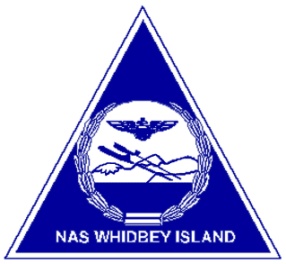 Michael T. WeldingPublic Affairs Officer (360) 257-2286    FAX (360) 257-3972E-mail:  whdb_naswi_pao@navy.mil FOR IMMEDIATE RELEASE						RELEASE 17-142										December 18, 2017Naval Air Station Whidbey wins Installation Excellence Award AgainNAVAL AIR STATION WHIDBEY ISLAND, Wash. – For the second time in three years, Commander, Naval Installations Command selected NAS Whidbey Island as the Navy’s top large installation this year and the overall recipient for the Navy’s Installation Excellence Award.NAS Whidbey Island Commanding Officer, Geoff Moore, said the award was welcome surprise. “This was truly unexpected and we are extremely appreciative of the recognition,” he said. “Each year we simply try to be better than the last, and with great support from both our tenants and our region staff we were able to sustain excellence. Equally, this is an extremely important recognition for our community who do a tremendous job supporting our Sailors and families.”While this is the second time in the last three years NAS Whidbey Island was recognized with the Navy’s Installation Excellence Award, it is the third year in a row the award was given to a Navy Region Northwest installation.  The base will now move on to the Department of Defense level for the Commander-in-Chief’s Annual Award for Installation Excellence, an award it also won in 2016. The installation excellence award program recognizes the Navy's top three large and small installations, and rewards installation performance in accordance with the command's strategic goals and Office of the Secretary of Defense criteria for the DoD-wide Commander-in-Chief Installation Excellence Awards.This year's results for Large and Small installations include:Large Installation1st	Naval Air Station Whidbey Island2nd	Naval Base Coronado3rd	Commander Fleet Activities YokosukaSmall Installation1st	Naval Air Station Whiting Field2nd	Naval Support Activity Mechanicsburg3rd	Pacific Missile Range Facility Barking Sands